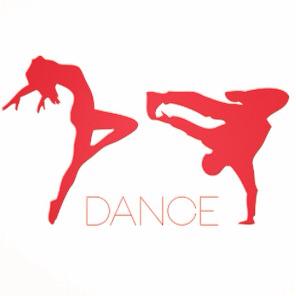 GET DOWN @ RHUL 2015Interest FormUniversity Name: __________________________Please indicate which has categories you are interested in competing in:*Please note that this category was formally known as HipHop, however after consideration we have chosen to rename this category.** If you are interested in entering the Solo/ Duo / Trio category, you will only be able to enter one act; either a solo, a duo or trio. This is due to limited spaces.Please return this form to us at competitions.rhuldance@hotmail.co.uk by 31st August 2015. Reservation of a space to compete in each category based on this form will be allocated on a first come first serve basis.Thank you! -RHUL DanceCategoryWould like to compete? (Please fill in those that apply with ‘YES’)BalletContemporaryJazzStreet*TapSolo/Duo / Trio **